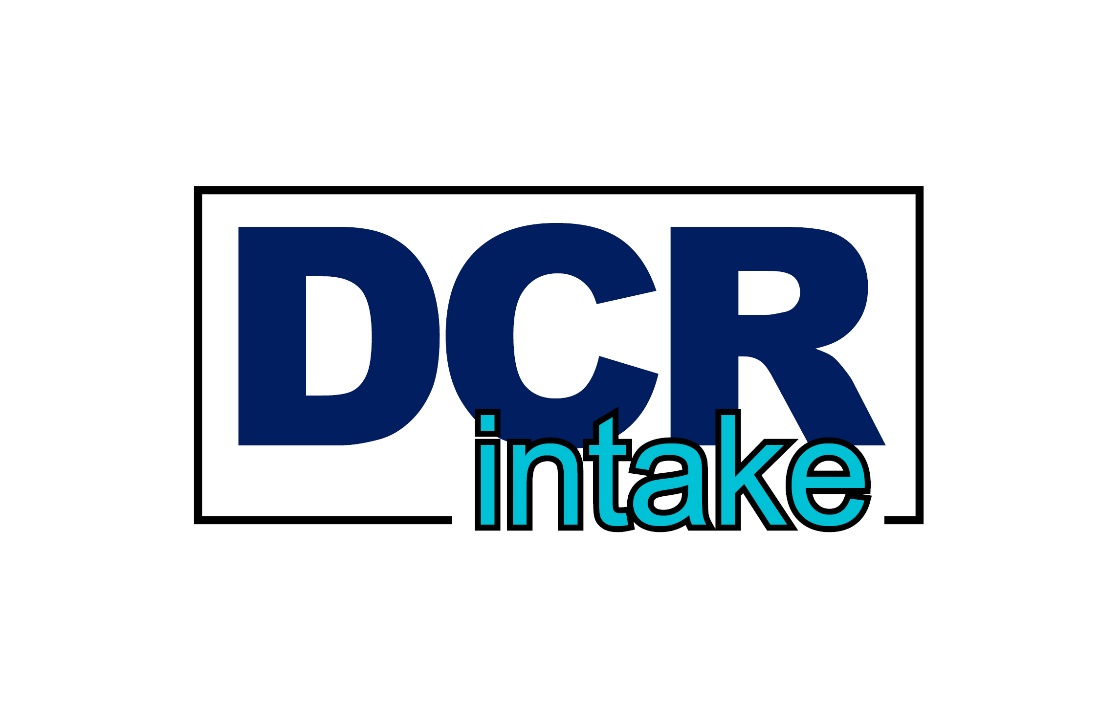 Design Concept Report Intake FormProject NameProject Identification #Month, XX, 202XDesign Concept Report Intake FormPurpose & ProcessThe Design Concept Report (DCR) Intake Form is a standard form to be completed by an external agency to demonstrate interest in undertaking a project within the City of Houston’s boundaries. It outlines basic information that helps to determine whether the project warrants the DCR process or not. Houston Public Works’ (HPW) Interagency - Planning will determine, based on the external agency’s responses on this form, whether a DCR needs to be undertaken. This form must be completed and submitted to Interagency electronically.DCR Needed: All reconstruction projects require a DCR. If it is determined that a DCR is needed, the external agency will work with HPW to create a DCR for the project. The process and details for conducting a DCR will be outlined by the Interagency coordinator for your project. A DCR will typically be needed for a full roadway reconstruction project or a drainage project.DCR Not Needed or Lite DCR: Projects that may not need a DCR include resurfacing, mill overlay, panel replacement, sidewalk panel replacement, or other surface projects of that nature. If it is determined that a DCR is not needed, the following process will be followed:A collation of all previous and current documentation, design concepts related and relevant to the project will be presented to Interagency coordinator for review. A cover letter clearly outlining the project need, limits, brief history, proposed improvements, and any other relevant information should be included.  Interagency coordinator will review and process the information and request additional information, if needed.Interagency coordinator will notify external agency in writing of approval and project will continue with development.Lite DCR includes project that needs minor analysis or documentation by HPW Service Lines. Interagency coordinator will notify external agency in writing of the requests. 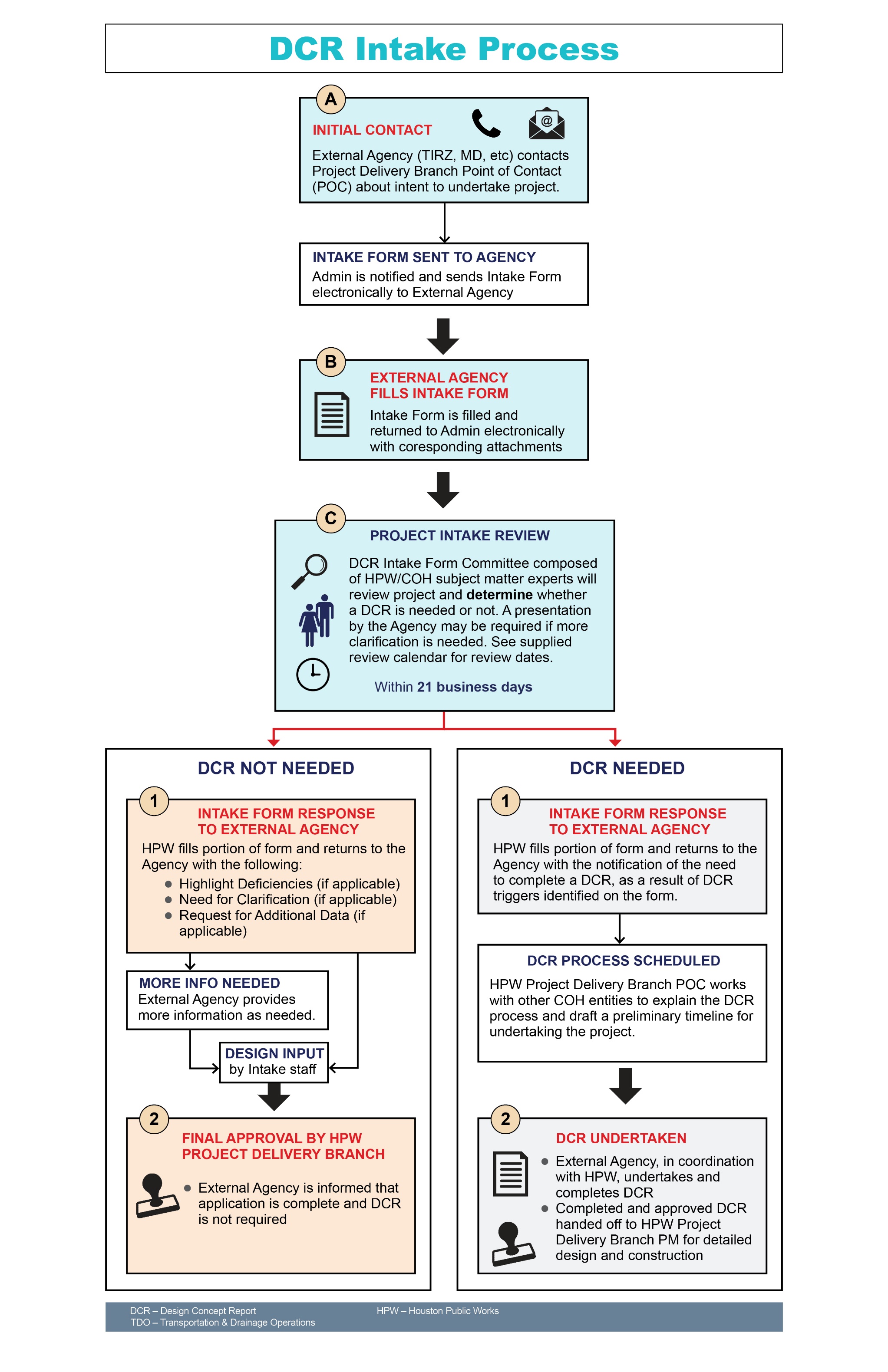 Design Concept Report (DCR) Intake FormEntity Name:Project Title/Project ID or WBS Number:Does this Project only include resurfacing, mill overlay, panel replacement, sidewalk panel replacement, or other surface projects of that nature: Yes___    No___  Is it estimated that any real estate right (land ownership / permanent easement / temporary construction easement / crossing permit / letter of no objection) might need to be acquired for this project? Yes___  No___  If Yes, please describe below in Table 1.Is it likely this project might cause impact to any landowner or tenant by eliminating or modifying their existing property use such as driveway, parking, alley access, landscape, sign, other? Yes___  No___  If Yes, please describe below in Table 1.Project Need & Purpose:Project Location and Limits (Attach Map):New Project: Yes___    No___  If No, please reference previously approve/on-going projectPlanned/Expected Date:Design:    Construction: Phased Project:   Yes___    No___Source(s) of Funding (TIRZ, Grant, CIP etc.):TIRZ Budget (Identified in TIRZ CIP Budget): Yes___ No___ If yes, include copyPlanned Maintenance (TIRZ, Management District, COH etc.):Table 1 Complete table below with information that this project is potentially impactSubmitted By:     EOR/Project Manager/Organization (including name and address): Email/Phone Number:Date:Please submit this form electronically to: InterAgencygroup@houtx.onmicrosoft.comWith subject heading: DCR Intake Form – (Project Name and Agency)Project Resources:City of Houston Planning Department: Major Thoroughfare Plan Information: MTFP (houstontx.gov)Houston Map Viewer (MTFP, Platting Information): Houston Map Viewer (houstontx.gov)Vision Zero: Houston Vision Zero (houstontx.gov)Houston Public Works:Build Houston Forward: ReBuild Houston is now Build Houston ForwardGeolink (Utilities): Geolink (houstontx.gov)Interagency Contact Information:Patrick Nguyen, Senior Division Manager Patrick.nguyen@houstontx.gov Jiada Huang, Engineer, jiada.huang@houstontx.gov Table 2 (For HPW Use) Explanation is needed for this Table 2Review #1:     Initial COH/HPW Review Meeting Date:                                                                    Referred Back to External Agency:     Date:                                                Comments included in HPW Comments Column in Table 1: Y___N___                                                                      Comments included in Table 2: Y___N___  Additional HPW Comments:COMPONENTEXISTINGPROPOSEDNOTESHPW COMMENTS(For City Use Only)City of Houston StrategiesCOH Major Thoroughfare Plan DesignationCOH Bike Plan DesignationCOH Vision Zero Initiatives:COH High Injury NetworkCrash and Safety FactorsOtherMetro Next Transit CorridorResiliency InitiativesGreen Stormwater Infrastructure PlansOther PlansCOMPONENTEXISTINGPROPOSEDNOTESHPW COMMENTSVehicle LanesNumberWidthOn-street ParkingPavement TypeBicyclePedestrian Realm/Back of CurbSidewalksCrosswalksPedestrian AmenitiesROW widthLow Impact Development (LID) FeaturesFire Hydrant(s)DrainageInlets/Storm SewerOpen DitchReal EstateAcquisition Estimate      Land Ownership      Permanent Easement      Temporary Construction Easement      Crossing Permit      Letter Of No ObjectionExisting Use      Elimination  /  ModificationCOH/HPW DEPARTMENT OR SUBJECT MATTER EXPERTTRIGGERS INVOLVEMENT (Y/N)COH/HPW DEPARTMENT COMMENTSWastewaterWaterDrainage OperationsStreet MaintenanceTrafficFire DeptPlanning DeptReal EstateOther Departments:Dept 1Dept 2WBS Number Assigned? ____   Y ____N    Number:WBS Number Assigned? ____   Y ____N    Number:WBS Number Assigned? ____   Y ____N    Number: